Директору МОУ Куликовской средней общеобразовательной школы Холиной Т.Н.______________________________________ФИО родителей(законных представителей) полностьюАдрес места жительства:_______________________________________________________________________                           Адрес места регистрации:______________________________________________________________________Телефон______________________________________Адрес электронной почты_______________________заявление.Прошу принять моего (мою) сына (дочь)_________________________________________________                                                                                        ФИ О ребенка______________________в 10 класс Вашей школы.Место рождения:_____________________________________________________________________Дата рождения_______________________________________________________________________Адрес места жительства ребенка________________________________________________________Адрес места регистрации ребенка_______________________________________________________До этого обучался (лась)_________________________________________________________школе.Какой язык (иностранный) изучал (а)____________________________________________________Документ об образовании______________________________________________________________Ознакомлен (а) со следующими нормативно-правовыми документами, регламентирующими осуществление образовательной деятельности: Лицензией на осуществление образовательной деятельности от 14.04.2014г. серия 50Л 01 №0003462, регистрационный номер 71583 (с приложением),  Свидетельством о государственной аккредитации от 16.01.2015г. серия 50А 01 №0000466, регистрационный  №3018 (с приложением), Уставом муниципального общеобразовательного учреждения Куликовской средней общеобразовательной школы, утвержденным Постановлением Главы Дмитровского городского округа от 25.03.2020г. №629-П, основной образовательной программой среднего общего образования, Положением о текущей, промежуточной и итоговой аттестации обучающихся МОУ Куликовской средней общеобразовательной школы, утвержденным приказом директора школы от 20.09.2019г. №134/2, Положением об организации образовательного процесса в муниципальном общеобразовательном учреждении Куликовской средней общеобразовательной школе, утвержденным приказом директора школы от 20.03.2020г. №43/2, Правилами поведения обучающихся муниципального общеобразовательного учреждения Куликовской средней общеобразовательной школы, утвержденными  приказом директора школы от 20.03.2020г. №43/2, Правилами внутреннего распорядка обучающихся муниципального общеобразовательного учреждения Куликовской средней общеобразовательной школы, утвержденными  приказом директора школы от 20.03.2020г. №43/2.С предоставленной документацией ознакомлен (а)_________________________________/подписьСВЕДЕНИЯ О РОДИТЕЛЯХ:МАТЬ:                                                                  ОТЕЦ:1.Фамилия_______________________________                 __________________________________2.Имя___________________________________                 ___________________________________3.Отчество_______________________________	       ____________________________________4.Место работы___________________________                _____________________________________________________________________________               ____________________________________5.Должность______________________________               ____________________________________6.Телефон (моб.)__________________________                ____________________________________Настоящим заявлением  подтверждаю свое согласие на обработку моих персональных данных и персональных данных моего ребенка_________________________/подпись/, в порядке, установленном законодательством Российской Федерации. Согласие может быть отозвано мной в письменной форме.*Прошу аннулировать номер моей учетной записи в системе ИСУОД о зачислении в МОУ Куликовскую СОШ_____________________________________________________________(ФИО ребенка), рожденного ____________________    (*при условии зачисления в другую образовательную организацию).Результат Услуги о зачислении ребенка в школу выдать следующим образом (отметить нужное):   - посредством обращения в школу;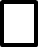   - посредством направления электронного документа в личный кабинет на портале РПГУ;  - посредством электронной почты.К заявлению прилагается (поставить галочку)для граждан РФ, проживающих на закрепленной территорииа) копия свидетельства о рождении ребенкаб) копия свидетельства о регистрации ребенка по месту жительства;в) *заключение и рекомендации медико-психолого-педагогической комиссии и согласие родителей (законных представителей) на обучение по адаптивной основной образовательной программа (для детей с ограниченными возможностями здоровья);для граждан РФ, не проживающих на закрепленной за школой территорииа) копия свидетельства о рождении:для иностранных граждан или лиц без гражданстваа) документ, подтверждающий родство заявителя (или законность представления прав ребенка);б) документ, подтверждающий право заявителя на пребывание в Российской Федерации;в) свидетельство о рождении ребенка (или заграничный паспорт)Все перечисленные документы предоставляются на русском языке или вместе с заверенным в установленном порядке переводом документа на русский языкДата ________________________20_______г.         Подпись__________________/_______________